Cover for a Seminar Paper: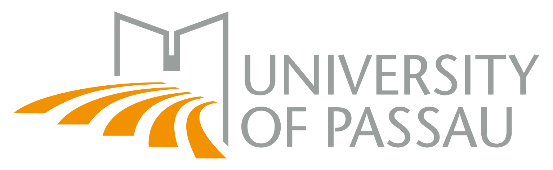 School of Business, Economics and Information SystemsChair of Management Science/Operationsand Supply Chain Management_________________________________________________________________Seminar [Seminar number][Topic][Title]Seminar leader: Prof. Dr. Alena OttoSupervising tutor: [Name of doctoral candidate]Edited by:Matriculation number:Course of studies:Semester:Address:Telephone:E-mail:Place, Date:Table of Contents Sample for a Seminar Paper: